BAB I PENDAHULUAN1.1  Latar BelakangDalam pelaksanaan pekerjaan suatu proyek konstruksi terdapat berbagai macam indikator yang harus diperhatikan dan dikelola sebaik mungkin untuk mendapatkan hasil yang memuaskan. Pengelolaan kegiatan proyek konstruksi harus berdasarkan suatu mekanisme manajerial yang baik, sehingga pelaksanaan dapat berjalan sesuai target. Menurut Husen (2009), manajemen proyek adalah penerapan ilmu pengetahuan, keahlian dan keterampilan, cara teknis yang terbaik dan dengan sumber daya yang terbatas, untuk mencapai sasaran dan tujuan yang telah ditentukan agar mendapatkan hasil yang optimal dalam hal kinerja biaya, mutu dan waktu serta keselamatan kerja.Keterlambatan pelaksanaan merupakan permasalahan yang hampir selalu kita jumpai dalam proyek-proyek konstruksi. Banyak faktor yang menyebabkan terjadinya keterlambatan pelaksanaan proyek. Keterlambatan yang terjadi mengharuksan pelaksana proyek untuk mempercepat waktu pelaksanaannya agar pekerjaan dapat selesai tepat waktu.Mempercepat  waktu  penyelesaian proyek  merupakan  suatu  usaha menyelesaikan proyek lebih awal dari waktu penyelesaian dalam keadaan normal. Hal ini menjadi sebuah solusi yang tepat untuk mengatasi keterlambatan yang terjadi dalam suatu proyek. Untuk merancang suatu percepatan pelaksaan proyek, kita harus mengetahui dengan baik jaringan kerja tiap item pekerjaan yang ada.Pada proyek Pembangunan Gedung Poli Paru Reguler TB-DOTS Prof. Dr. R. D. Kandou Manado ditemukan permasalahan yang mana terjadinya keterlambatan dari mulainya pekerjaan dan berlanjut terus hingga proyek ini mengalami deviasi yang menyebabkan proyek tidak selesai tepat waktu. Dari permasalahan yang ada di atas, kita akan menganalisa keterlambatan proyek dengan menerapakan sistem jaringan kerja (network diagram) menggunakan metode jalur kritis (Critical Path Method – CPM) dan selanjutnya akan diberikan solusi percepatan waktu kerja dengan menggunakan metodeCrashing Program. Dari langkah-langkah tersebut kita akan mengetahui seberapa efisien kita dapat mempercepat waktu pelaksanaan proyek.1.2  Maksud dan TujuanMaksud dari penyusunan Tugas Akhir ini ialah untuk menguraikan masalah keterlambatan pelaksanaan pekerjaan dengan suatu sistem manajemen percepatan pelaksanaan proyek. Tujuan penulisan tugas akhir  ini yakni sebagai berikut:1.    Mengidentifikasi penyebab keterlambatan pekerjaan.2.    Menganalisa Critical Path Method pada penjadwalan pekerjaan struktur.3.    Mempercepat waktu pelaksanaan pekerjaan struktur dengan metode Crash Programuntuk menyelesaikan masalah keterlambatan proyek.4.    Menguraikan metode pelaksanaan pekerjaan struktur kolom beton pada pembangunanGedung Poli Paru Reguler TB-DOTS Prof. Dr. R. D. Kandou Manado1.3  Batasan MasalahPembatasan masalah yang menjadi fokus penulisan tugas akhir ini, yaitu :1.    Analisa  Jaringan  Kerja  dengan  menggunakan  metode  Jalur  Kritis  (Critical  PathMethod – CPM) pada pekerjaan struktur.2.	Desain  percepatan  waktu  dengan  menggunakan  metode  Crash  Program  pada pekerjaan struktur Pembangunan Gedung Poli Paru Reguler TB-DOTS Prof. Dr. R. D. Kandou Manado.3.	Analisa  metode  pelaksanaan  pekerjaan  struktur  kolom  beton  yang  mengalami keterlambatan.1.4  Metode PenelitianDalam penyusunan tugas akhir ini penulis menggunakan 3 metode yang membuat pembahasan lebih tersistematis. Ketiga metode tersebut, yaitu:1.	Studi   lapangan,   yaitu   dengan   melakukan   observasi   dan   wawancara   untuk mengumpulkan data-data pendukung yang terdapat pada proyek pembangunan Gedung Poli Paru Reguler TB-DOTS Prof. Dr. R. D. Kandou Manado2.	Studi literatur, yaitu dengan mempelajari teori-teori yang berhubungan dengan topik bahasan melalui studi kepustakaan.3.	Konsultasi, yaitu mengadakan konsultasi secara bertahap dengan dosen pembimbing dan juga beberapa pakar yang memahami topik materi yang ditinjau.Bagan 1.1 berikut menunjukan alur penulisan tugas akhir dari mulai tahapan studilapangan sampai pada penyelesaian akhir:MULAILAPANGANMengumpulkan data-data pendukung yang terdapatpada proyekMempelajari teori-teori yang berhubungan dengan topik pembahasanSTUDI LINTERATUR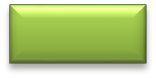 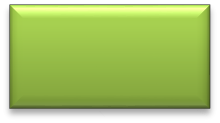 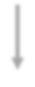 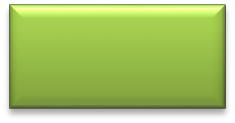 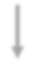 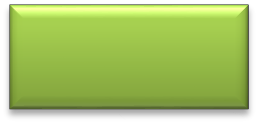 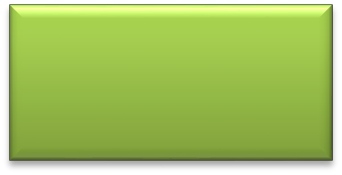 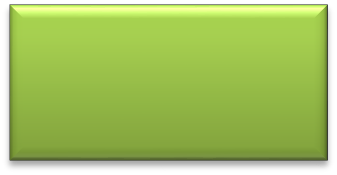 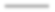 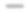 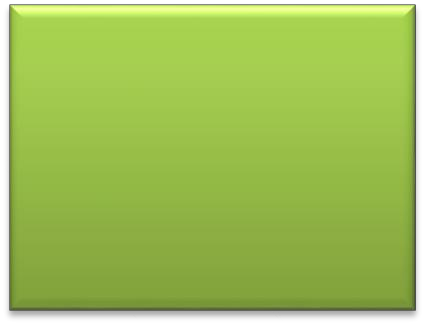 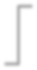 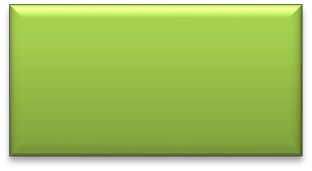 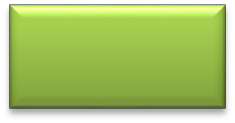 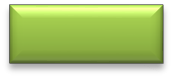 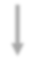 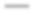 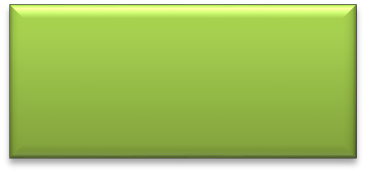 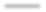 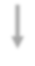 PEN             AN TUGAS AKHIR-	Analisa jaringan kerja jalur kritis menggunakan metode CPM-	Mengidentifikasi item pekerjaan beton yang menyebabkan keterlambatanBedasarkan hasil identifikasi permasalahanketerlambatan kerjaPE               N KESIMPULANPemecahan permasalahan keterlambatan kerja dengan adanya metode percepatanS            AIGambar 1.1 Bagan Alir Penulisan Tugas Akhir1.5  Sistematika PenulisanSistematika penulisan tugas akhir ini yakni sebagai berikut : BAB I             PENDAHULUANBab ini memuat latar belakang, maksud dan tujuan penulisan, pembatasan masalah, metodologi penelitian, dan sistematika penulisan.BAB II            DASAR TEORIBab ini memuat mengenai pembahasan umum dan landasan teori yang digunakan untuk menunjang pelaksanaan penulisan Tugas Akhir.BAB III          PEMBAHASANBab ini memuat kajian dan analisa mengenai topik pembahasan yang akan diangkat dalam penulisan Tugas Akhir.BAB IV          PENUTUPBab ini merupakan bagian penutup dari Tugas Akhir ini dimana di dalamnya memuat kesimpulan dan saran yang menjadi jawaban dari permasalahan yang ada dan hal-hal yang perlu dilakukan dalam mengatasi masalah yang terjadi pada proyek yang ditinjau.